Ребята постарше – 1 отряд - активно участвовали в конкурсной программе «Весело идем в поход». Разделившись на две команды, участники выбрали капитанов и придумали девиз. Задания для команд были следующие: «Собираемся в поход», «Туристическая кухня», «Угадай, что за гриб», «Конкурс капитанов», «Пойми меня», «Знаете ли вы?», «Экологические ребусы». В заключении ребята и воспитатели все вместе, взявшись за руки, произнесли клятву туристов (шуточно). Посещение – 14 человек.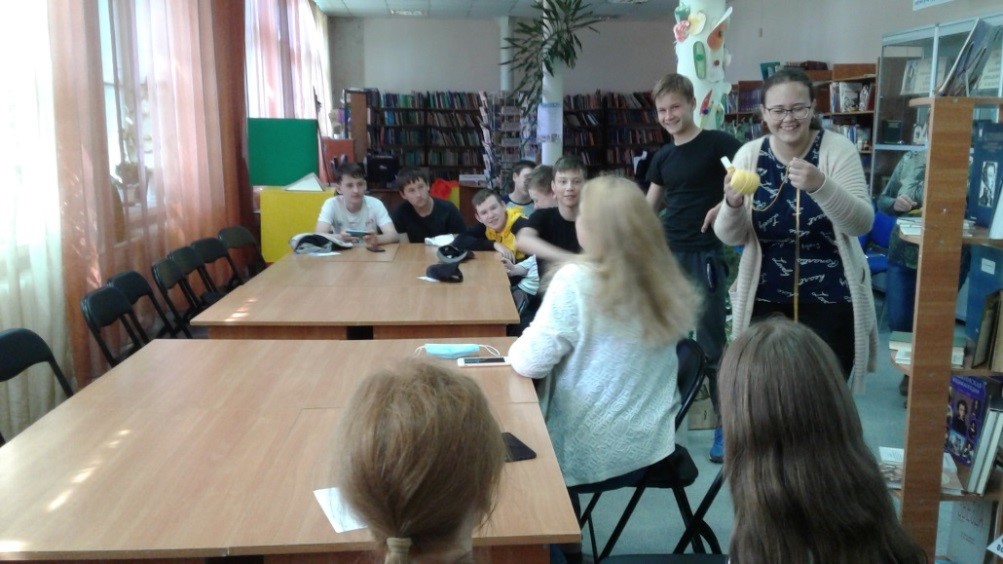 